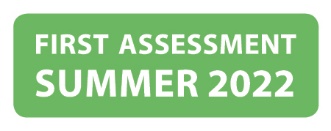 40 Algorithm challenges bookletThis booklet has been created to help students become familiar with creating flowcharts, and using pseudocode or OCR Reference Language.Reference may be made to the OCR Reference Language guide at the back of the GCSE (9-1) Computer Science specification when creating more formally written answers.

Students may wish to write in the programming language that they use within the classroom.Guidance on assessment of answers may be found in our Sample Assessment Materials for Component 02, and within the Assessment Story document.It should be noted that there may be different ways to solve each challenge. Credit should be given for a solution where it meets the requirements and is technically correct. As good practice, we suggest allowing time for students to discuss different solutions. They should reflect on different ideas and techniques, looking at how other students have used them. This provides good exposure to alternate solution/problem solving and builds confidence in techniques. Whilst the challenges are graded from 1 to 10 in difficulty, these are approximate, and are suggested only. The grading in difficulty does not necessarily reflect the GCSE 9-1 grading system.A list of relevant techniques that students may need to understand to solve these challenges may be found in the current GCSE (9-1) Computer Science specification. This is available to download from the J277 Web page.Difficulty 1 Challenges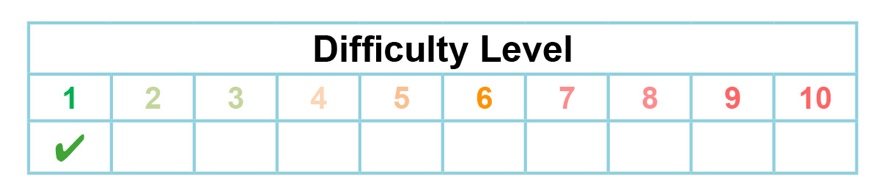 Challenge 1Design a program which asks the user to input their name, age and favourite colour. Challenge 2The program asks the user to input their first name. The program then outputs the users first name.Challenge 3The program asks the user to input their surname and then their first name. The program then outputs the user’s first name and then their surname separately. Challenge 4The program asks the user to input their first name and then their surname. The program then outputs the user’s first name and then their surname on the same line. Difficulty 2 Challenges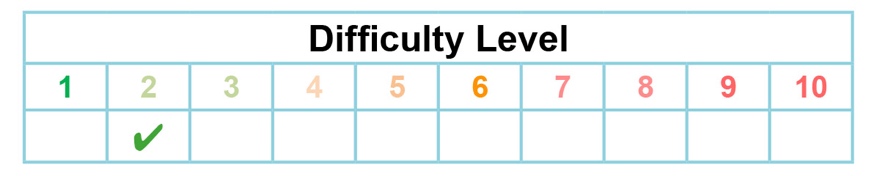 Challenge 5The program asks the user to input two numbers. The program adds them together and then outputs the total. Challenge 6The program asks the user to input two numbers. The program will then output:The two numbers added together followed by…The two numbers multiplied together.Challenge 7Write an algorithm that:Asks the user for the distance (in metres).Asks the user for the time in seconds that a journey was completed in.Calculates and outputs the average speed using a function. Difficulty 3 Challenges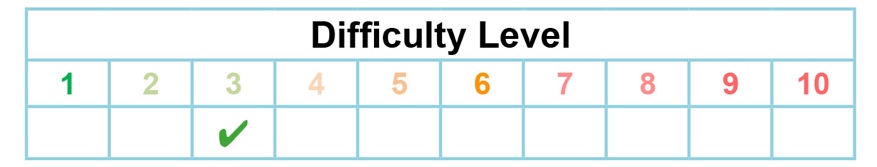 Challenge 8The program asks the user to input how many minutes and texts they have used in the last month and then outputs the total cost of the bill. This is calculated by working out:The total cost of the minutes (at £0.10 per minute) and….Adding this to the total cost of the texts (at £0.05 per text) and….Adding on an additional monthly charge of £10.00.Challenge 9Write an algorithm that:Stores a random first name as a variable.Asks the user to input their first name.If it is the same as the stored name, outputs 'You’re cool.'Otherwise outputs 'Nice to meet you.'Challenge 10The program asks the user to input the number of letters in the alphabet. The program must then output whether they got it correct or incorrect.Difficulty 4 Challenges 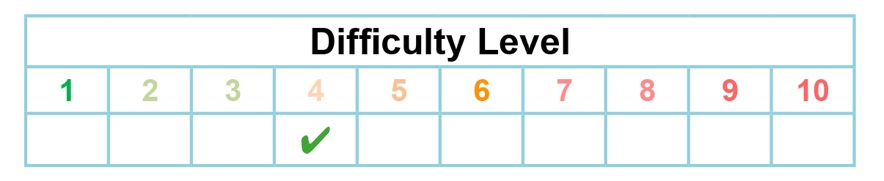 Challenge 11The program asks the user to input two numbers. It will then output the larger of these two numbers. Challenge 12Write an algorithm that:Generates a random number between 1 and 10.It must then ask the user to guess this number. If they guess it correctly it should display ‘Correct’Otherwise, display ‘Not what I was thinking’Challenge 13A company calculates holiday allowance for employees.The company gives each employees 28 days holiday each year. Holidays are awarded based on the following rules:Full time employees who work 5 days a week get 28 days holiday a yearPart time employees get a proportion of holiday allowance based on how many days they work, e.g. An employee who works 1 day a week would only get 1/5th of the holidays allowed.Difficulty 5 Challenges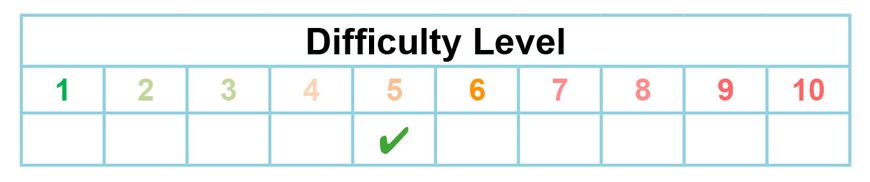 Challenge 14Write an algorithm that:Asks the user to input the traffic light colour. If the traffic light colour is green, outputs ‘Go.’If the traffic light colour is amber, outputs ‘Get Ready.’Otherwise outputs ‘Stop.’Challenge 15Write a program that:Asks the user to name one of the Olympic Values (Respect, Excellence and Friendship)If they correctly name one, output 'That’s correct‘Otherwise outputs ‘Incorrect’Challenge 16Write an algorithm that:Asks the user how long on average they spend watching TV each day.If it is less than 2 hours, outputs ‘That should be ok’If it is between 2 and 4 hours, outputs ‘That will rot your brain’Otherwise outputs “That is too much TV”Challenge 17Write an algorithm that:Outputs all numbers between 1 and 10 only. Challenge 18Write an algorithm that:Outputs all odd numbers between 1 and 20 only. Challenge 19Write an algorithm that:Asks the user to input a number and repeat this until they guess the number 7.Congratulate the user with a ‘Well Done’ message when they guess correctly.ELSEOCR Reference Language/High-level programming language only challengesChallenge 20 MyHotPizza company have developed a new loyalty reward system for customers. Customers are automatically sent a reward card if they order more than 20 pizzas in a year.They have a log of customer’s orders stored in a file, as shown:etcWrite an algorithm that goes through the customer orders, and where needed, sends customers a loyalty card if they do not already have one. If they have not ordered enough pizzas, then it removes them from the card list.Challenge 21A local swimming centre offers the following discounts: Members who are aged between 13 and 15 receive a 30% discount.Members who are aged between 16 and 17 receive a 20% discount.Members who are aged 50 and over receive a 40% discount.All other members receive no discount. Create an algorithm using Pseudocode for the above actions.Challenge 22Write an algorithm that:Asks the user to input how many marks they got on a test.It should then convert this to a grade between 1 to 9 using the table below and then output the grade to the user. If they have not scored enough to be given a grade than a ‘U’ grade must be output.Challenge 23Create an algorithm that will:Allow the user to input how much money they want to change to coins. Select which coin they want to convert the money into £1, 50p, 20p, 10p, 5p, 2p ,pCalculate how many of each coin will be given in.Challenge 24Create an algorithm that that:Randomly generates the computer status ‘rock’ ‘paper’ or ‘scissors.’ Asks the user to input their status ‘rock’ ‘paper’ or ‘scissors.’If the computer and user have the same status then output ‘Game Tied.’If the computer generates ‘Rock’ and user generates ‘Scissors’ then output ‘Computer Wins’If the computer generates ‘Paper’ and user generates ‘Rock’ then output ‘Computer Wins’If the computer generates ‘Scissors’ and user generates ‘Paper’ then output ‘Computer Wins’Otherwise output ‘You Win!’Challenge 25SpeedyClub Runners is a local sports club, who organise a 5k race every year.The results of the race are stored in a record structure (called RaceFile) as follows:Produce an algorithm that counts the number of runners in each Age category for the race.Challenge 26 A dog that is 5 years old is equivalent to a 42 year old human. Ashok is writing a program which converts the age of the dog to the equivalent age for a human.The program uses the following method:The user inputs age of the dog in yearsIf the age is 2 or less, the human equivalent is 12 times the ageIf the age is more hen 2, the human equivalent id 24 for the first 2 years, plus 6 for every additional year.Write an algorithm to calculate and output the human equivalent of the age of the dog using the method described.Challenge 27The cost of a day-time journey is £3 for the first kilometre and £2 for every kilometre after that. If there are five of more passengers in the taxi, and extra 50% is added to the charge.Write an algorithm to calculate the cost of a day-time journey.Your algorithm should:Allow the number of passengers and he distance of the journey to be input as whole numbers,Calculate the cost of the journey,Output the cost that has been calculated.Difficulty 6 Challenges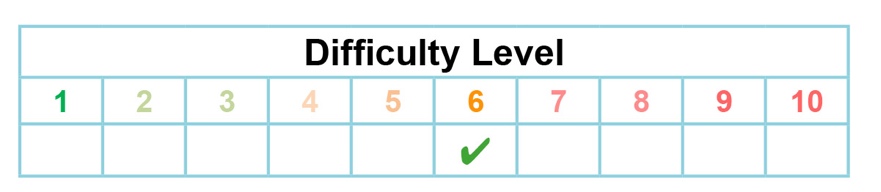 Challenge 28A gardener needs to buy some turf for a project they are working on. The garden is rectangular with a circular flower bed in the middle. Produce an algorithm that:Asks the user for the dimensions of the lawn and the radius of the circle (in metres)Calculates and output the amount of turf neededChallenge 29The wages earned by a worker is either £2 for every teddy bear the have made or £5 for every hour they have worked, whichever is larger.Write an algorithm that:allows the user to input the number of teddy bears made and the number of hours workedcalculates the wages for the number of teddy bears madecalculates the wages for the number of hours workedoutputs the larger of the two results.Challenge 30 An isosceles triangle is a triangle that has at least two equal sides. The diagram below shows examples of isosceles triangles. In each diagram the marked sides are equal.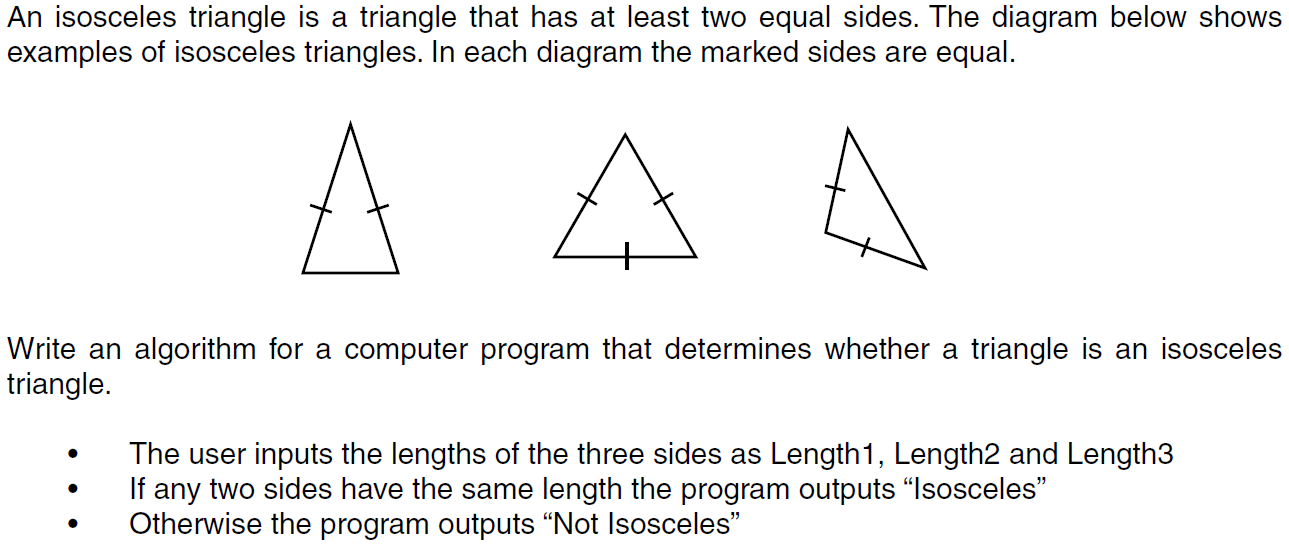 Write an algorithm for a computer program that determines whether a triangle in an isosceles triangle.The user inputs the lengths of the three sides as Length 1, Length 2 and Length 3If any two side have the same length the program outputs “Isosceles”Otherwise the program outputs “Not Isosceles”Challenge 31The student is writing an algorithm to solve a problem.The user will provide a series of numbers, representing the weights in grams of individual fruits.The weights are always whole positive numbers.The number of weights to be entered will also be provided by the user.The solution should calculate and report the mean weight of the fruits to two decimal places.Two examples of the executing solution are shown below:Write an algorithm for the process described above. Challenge 32: Norma would like to invest her savings in a bank account that generates the most money. She would like a program that will allow her to:Enter the amount of money she wants to save.Input the number of bank accounts she wants to compare.Enter the interest rate for each account.The interest is calculated by dividing the money to be saved by 100 and then multiplying this by the interest rate.The total is calculated by adding the money to be saved to the interest and then outputted.The program should repeat this for all bank accounts. Create an algorithm for the above actions.Difficulty 7 Challenges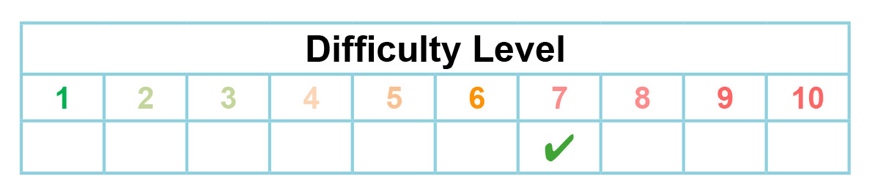 Challenge 33Write an algorithm that:Ask the user to input how many GCSE’s they have. They should then be allowed to enter a result for each GCSE grade. The computer should work out how many points they have got (9=9, 8=8, 7=7 etc). If their score is 40 or over it should output ‘You can go to the sixth form’ If they their score between 35 and 39 it should output ‘A discussion is needed’Otherwise it should say ‘Sorry not enough points.’Challenge 34Roger has switched to a new electric supplier. He will receive free electric one day a week. He will not pay for the day that he uses the least amount of electric. Write an algorithm that will:Allow the user to input the day of the week and then unit of units of electric used. Compare them until all comparisons are completed. Output the day that will be free of charge.Challenge 35Write an algorithm that:Asks the user to input many cars are available for a trip.Asks the user to input how many people are going on the trip. If there are enough seats it should output ‘We have enough seats’If there are not enough seats it calculates how many extra cars are needed and then output ‘Another x cars are needed’ with x being the number of cars. NOTE: Assume you can fit FIVE people in each car. Difficulty 8 challenges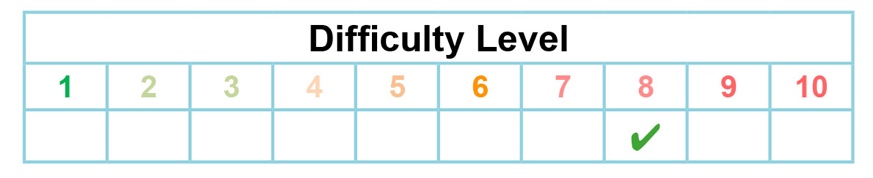 Challenge 36Petrol costs £1.40 per litre. Diesel costs £1.55 per litre. LPG costs £0.95 per litre. Ask the user for which type of fuel their car uses and how much they have put into it. Calculate the correct price of the fuel they have taken. Ask how much money they have handed over and calculate the amount of change they are due. Finally, ask them if they have a loyalty card and if they do calculate how many points they should have added to it using the following – 1 point for every litre of fuel they’ve taken plus 1 point for every full pound they’ve paid. If the number of points they get is more than 100 they get a bonus 10% extra points.The number of points should then be outputtedChallenge 37 A free drinks machine in an office provides 20 different drinks.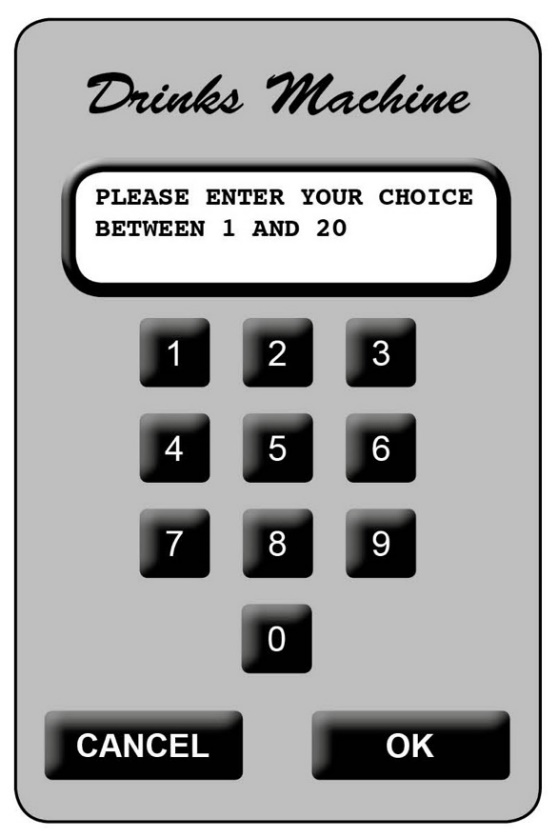 The machine has a small keypad with keys 0 to 9, OK and CANCEL. It also has a small LCD screen, which can display a short message.To get a drink, users select an item number between 1 and 20 with the keypad and confirm their choice by pressing OK. If they make a mistake, they can press the CANCEL button and start again. If the selection is valid and the drink is available it dispenses the drink. The display screen is used to show suitable short messages throughout the process.Write an algorithm of the process described above.Difficulty 9 Challenges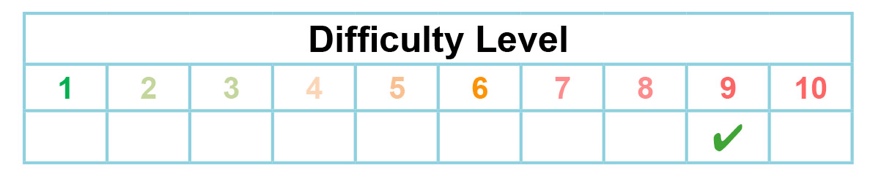 Challenge 38The company also offers a saving plan. Customers pay a fixed amount each year into the savings plan. At the end of each year, the company adds the value of the savings plan at the start of the year to the amount paid, and then adds interest of 10% to obtain the final value for the year.For example, if a customer saves £100 each year, the value of the savings plan for 5 years is shown in the table below.Write an algorithm which allows the user to input the amount saved each year and the number of years, and the outputs the growth of the savings plan in the format shown above.Challenge 39 A primary school teacher wants a computer program to test the basic arithmetic skills of her students. The program should generate a quiz consisting of a series of random questions, using in each case any two numbers and addition, subtraction and multiplication. The system should ask student’s name, then ask 10 questions, output if the answer to each question is correct or not and produce a final score out of 10.Scores from the quiz should be stored and added to when a student takes a new quiz.Write an algorithm for the process described above. Challenge Rating 10Challenge 40Write an algorithm for a game of your choice that:Gives the user 3 lives at the start of the game. Allows the user to play the game until their have no lives left.They should move onto the next level for every 5 points they earn. The game is complete when they receive 20 points.At the end of the game it should tell the user which level they got up to. We’d like to know your view on the resources we produce. Click ‘Like’ or ‘Dislike’ to send us an auto generated email about this resource. Add comments if you want to. Let us know how we can improve this resource or what else you need. Your email will not be used or shared for any marketing purposes.Looking for another resource? There is now a quick and easy search tool to help find free resources for your qualification.Resources: the small print OCR provides resources to help you deliver our qualifications. These resources do not represent any particular teaching method we expect you to use. We update our resources regularly and aim to make sure content is accurate but please check the OCR website so that you have the most up to date version. OCR cannot be held responsible for any errors or omissions in these resources. Though we make every effort to check our resources, there may be contradictions between published support and the specification, so it is important that you always use information in the latest specification. We indicate any specification changes within the document itself, change the version number and provide a summary of the changes. If you do notice a discrepancy between the specification and a resource, please contact us. © OCR 2020 - You can copy and distribute this resource freely if you keep the OCR logo and this small print intact and you acknowledge OCR as the originator of the resource. OCR acknowledges the use of the following content: N/A Whether you already offer OCR qualifications, are new to OCR or are thinking about switching, you can request more information using our Expression of Interest form. Please get in touch if you want to discuss the accessibility of resources we offer to support you in delivering our qualifications.You may need the following…You may need the following…You may need the following…You may need the following…ArithmeticOperationsDecisionsIteration-BEGIN / ENDINPUT--Suggested Pseudocode StatementsSuggested Pseudocode StatementsSuggested Pseudocode StatementsSuggested Pseudocode StatementsArithmeticOperationsDecisionsRepetition-BEGIN / ENDINPUTOUTPUT--Suggested Pseudocode StatementsSuggested Pseudocode StatementsSuggested Pseudocode StatementsSuggested Pseudocode StatementsArithmeticOperationsDecisionsRepetition-BEGIN / ENDINPUTOUTPUT--Suggested Pseudocode StatementsSuggested Pseudocode StatementsSuggested Pseudocode StatementsSuggested Pseudocode StatementsArithmeticOperationsDecisionsRepetition-BEGIN / ENDINPUTOUTPUT--Suggested Pseudocode StatementsSuggested Pseudocode StatementsSuggested Pseudocode StatementsSuggested Pseudocode StatementsArithmeticOperationsDecisionsRepetition+=BEGIN / ENDINPUTOUTPUT--Suggested Pseudocode StatementsSuggested Pseudocode StatementsSuggested Pseudocode StatementsSuggested Pseudocode StatementsArithmeticOperationsDecisionsRepetition+*=BEGIN / ENDINPUTOUTPUT--Suggested Pseudocode StatementsSuggested Pseudocode StatementsSuggested Pseudocode StatementsSuggested Pseudocode StatementsArithmeticOperationsDecisionsRepetition/=BEGIN / ENDINPUTOUTPUT--Suggested Pseudocode StatementsSuggested Pseudocode StatementsSuggested Pseudocode StatementsSuggested Pseudocode StatementsArithmeticOperationsDecisionsRepetition+*=BEGIN / ENDINPUTOUTPUT--Suggested Pseudocode StatementsSuggested Pseudocode StatementsSuggested Pseudocode StatementsSuggested Pseudocode StatementsArithmeticOperationsDecisionsRepetition=BEGIN / ENDINPUTOUTPUTIFELSE==-Suggested Pseudocode StatementsSuggested Pseudocode StatementsSuggested Pseudocode StatementsSuggested Pseudocode StatementsArithmeticOperationsDecisionsRepetition-BEGIN / ENDINPUTOUTPUTIFELSE==-Suggested Pseudocode StatementsSuggested Pseudocode StatementsSuggested Pseudocode StatementsSuggested Pseudocode StatementsArithmeticOperationsDecisionsRepetition>=BEGIN / ENDINPUTOUTPUTIFELSE-Suggested Pseudocode StatementsSuggested Pseudocode StatementsSuggested Pseudocode StatementsSuggested Pseudocode StatementsArithmeticOperationsDecisionsRepetition=RANDOMBEGIN / ENDINPUTOUTPUTIFELSE==-Suggested Pseudocode StatementsSuggested Pseudocode StatementsSuggested Pseudocode StatementsSuggested Pseudocode StatementsArithmeticOperationsDecisionsRepetition/*=BEGIN / ENDINPUTOUTPUTIFELSE==-Suggested Pseudocode StatementsSuggested Pseudocode StatementsSuggested Pseudocode StatementsSuggested Pseudocode StatementsArithmeticOperationsDecisionsRepetition-BEGIN / ENDINPUTOUTPUTIFELIFELSE==-Suggested Pseudocode StatementsSuggested Pseudocode StatementsSuggested Pseudocode StatementsSuggested Pseudocode StatementsArithmeticOperationsDecisionsRepetition-BEGIN / ENDINPUTOUTPUTIFELIFELSE==-Suggested Pseudocode StatementsSuggested Pseudocode StatementsSuggested Pseudocode StatementsSuggested Pseudocode StatementsArithmeticOperationsDecisionsRepetition<>=<ANDBEGIN / ENDINPUTOUTPUTIFELIFELSE-Suggested Pseudocode StatementsSuggested Pseudocode StatementsSuggested Pseudocode StatementsSuggested Pseudocode StatementsArithmeticOperationsDecisionsRepetition<+=BEGIN / ENDOUPUT-WHILE or FORSuggested Pseudocode StatementsSuggested Pseudocode StatementsSuggested Pseudocode StatementsSuggested Pseudocode StatementsArithmeticOperationsDecisionsRepetition<+=BEGIN / ENDOUTPUT-WHILE or FORSuggested Pseudocode StatementsSuggested Pseudocode StatementsSuggested Pseudocode StatementsSuggested Pseudocode StatementsArithmeticOperationsDecisionsRepetition=BEGIN / ENDINPUTOUPUTIFELSE==-Customer NameLargeMediumSmallCard?Smith, J561NoWilliams, P10123YesSuggested Pseudocode StatementsSuggested Pseudocode StatementsSuggested Pseudocode StatementsSuggested Pseudocode StatementsArithmeticOperationsDecisionsRepetition>==BEGIN / ENDIFELSE==-Suggested Pseudocode StatementsSuggested Pseudocode StatementsSuggested Pseudocode StatementsSuggested Pseudocode StatementsArithmeticOperationsDecisionsRepetition>=<=AND , OR=BEGIN / ENDINPUTOUTPUTIFELIFELSE-MarkGradeGreater than or equal to 101Greater than or equal to 202Greater than or equal to 303etcSuggested Pseudocode StatementsSuggested Pseudocode StatementsSuggested Pseudocode StatementsSuggested Pseudocode StatementsArithmeticOperationsDecisionsRepetition>=<AND=BEGIN / ENDINPUTOUTPUTIFELIFELSE==-Suggested Pseudocode StatementsSuggested Pseudocode StatementsSuggested Pseudocode StatementsSuggested Pseudocode StatementsArithmeticOperationsDecisionsRepetition/=BEGIN / ENDIFELIFELSE==-RunnerNumberNameAgeCatagoryClub?44325Wilburforce, EmilyU18SpeedyClub543Chan, ZhuSnr2425Patel, AishaVet5552Ewards, CraigSnrLighteningFast RunnersYearStartPaid inInterestFinal10.00100.0010.00110.002110.00100.0021.00231.003231.00100.0033.10364.104364.10100.0046.41510.515510.51100.0061.05671.56